Αμιγές ελληνικό χωριό της επαρχίας Κερύνειας, περί τα 6 χιλιόμετρα νοτιοανατολικά της πόλης της Κερύνειας. Βρίσκεται στην κατεχόμενη από το 1974 από τα τουρκικά στρατεύματα εισβολής περιοχή της Κύπρου.Το Πέλλα Πάϊς είναι κτισμένο στην βόρεια πλευρά του Πενταδάκτυλου, σε μέσο υψόμετρο 220 μέτρων. Το υψόμετρο αυξάνεται από τα βόρεια προς τα νότια και στην περιοχή του χωριού που καταλαμβάνεται από το κρατικό δάσος Δικώμου-Πέλλα Παϊς το ανάγλυφο γίνεται βουνίσιο με ψηλές και απότομες βουνοκορφές και στενές βαθιές κοιλάδες. Στις κοιλάδες αυτές ρέουν μικρά ρυάκια που πηγάζουν από την κορυφογραμμή του Πενταδάκτυλου και χύνονται στη θαλάσσια περιοχή της Κερύνειας. Περί τα 2 χιλιόμετρα νοτιοδυτικά του χωριού το υψόμετρο φθάνει τα 935 μέτρα.Το Πέλλα Πάϊς δέχεται μια μέση ετήσια βροχόπτωση περί τα 530 χιλιοστόμετρα. Στην περιοχή του καλλιεργούντο, πριν από την τουρκική εισβολή του 1974, τα εσπεριδοειδή (λεμονιές, πορτοκαλιές, μανταρινιές και κιτρομηλιές), οι ελιές, οι χαρουπιές, τα σιτηρά και τα νομευτικά φυτά. Η μεγαλύτερη ωστόσο έκταση του χωριού είναι ακαλλιέργητη και καταλαμβάνεται από ποικίλη φυσική βλάστηση, κυρίως πεύκα, κυπαρίσσια, αόρατους και αντρουκλιές. Μεγάλο μέρος του κρατικού δάσους Δικώμου-Πέλλα Παϊς εμπίπτει στα διοικητικά του όρια.Από κτηνοτροφικής απόψεως, ιδιαίτερα ανεπτυγμένη ήταν η πτηνοτροφία στο χωριό. Το 1973 εκτρέφονταν 42.140 πουλερικά, 228 πρόβατα και 33 κατσίκες.Από συγκοινωνιακής απόψεως, το Πέλλα Παϊς συνδέεται στα βόρεια με το χωριό Καζάφανι, στα βορειοδυτικά με την πόλη της Κερύνειας και στα δυτικά με τον κύριο δρόμο Λευκωσίας-Κιόνελι-Αγίρτας-Κερύνειας. Συνδέεται επίσης με σκυρόστρωτο μαιανδρικό δρόμο στα νοτιοδυτικά με το χωριό Κάτω Δίκωμον.Στο χωριό το 1973 κατοικούσαν 685 κάτοικοι.Το όμορφο περιβάλλον του χωριού και η μικρή του απόσταση από την πόλη της Κερύνειας άρχισαν να προσελκύουν το ενδιαφέρον τόσο των ντόπιων κατοίκων όσο και ξένων για τουριστική ανάπτυξη. Πριν από την τουρκική εισβολή του 1974, το Πέλλα Παϊς ήταν δημοφιλές καταφύγιο αρκετών Ευρωπαίων συνταξιούχων, κυρίως Βρεττανών. Γύρω από το χωριό κτίστηκαν αρκετά εξοχικά σπίτια. Εξάλλου ενοικιαζόμενα σπίτια προσφέρονταν σε ντόπιους παραθεριστές και ξένους περιηγητές.Χρυσοβαλάντω ΙωάννουΤάξη Δ’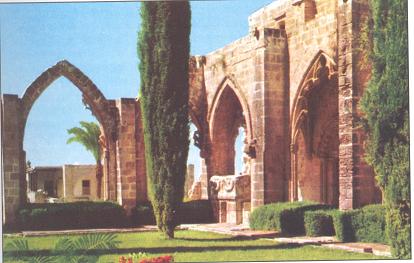 